РОССИЙСКАЯ ФЕДЕРАЦИЯ, ТОМСКАЯ ОБЛАСТЬ, Г. ТОМСКОБЩЕСТВО С ОГРАНИЧЕННОЙ ОТВЕТСТВЕННОСТЬЮ«КТВ-Проектсервис»Регистрационный номер СРО-П-023-10092009свидетельство № 0030-10, от 09 июля 2013г.	Несекретноэкз. № ______ПРОЕКТ  ИЗМЕНЕНИЙВ  ГЕНЕРАЛЬНЫЙ  ПЛАНМУНИЦИПАЛЬНОГО  ОБРАЗОВАНИЯ«  КОРНИЛОВСКОЕ сельское  поселение» Томского  района  Томской  областиМАТЕРИАЛЫ ПО ОБОСНОВАНИЮТомск2017 г.состав проектавведениеГенеральный план муниципального образования «Корниловское сельское поселение» Томского района Томской области подготовлен ООО «Томская Проектная Компания» (г. Томск) и утвержден решением Совета Корниловского сельского поселения от 19.02.2015 № 5.Настоящий проект изменений в Генеральный план муниципального образования «Корниловское сельское поселение» Томского района Томской области (далее – Проект) подготовлен ООО «КТВ-Проектсервис» (г.Томск) в части корректировки границ населенного пункта с.Корнилово и изменения функционального зонирования территории  с.Корнилово в качестве документа, направленного на создание оптимальных условий территориального и социально-экономического развития Корниловского сельского поселения.Проект выполнен в соответствии с положениями статей 23 и 24 Градостроительного кодекса Российской Федерации.Основание для проектирования: постановление Администрации Корниловского сельского поселения от __.__.2017 № ___ «О подготовке проекта изменений в Генеральный план и Правила землепользования и застройки Корниловского сельского поселения».Границы проектирования: в окрестностях и в границах с.Корнилово, Корниловского сельского поселения.ОБЩИЕ СВЕДЕНИЯ О ТЕРРИТОРИИМуниципальное образование «Корниловское сельское поселение» реализуется в границах установленных Законом Томской области от 12.11.2004 № 241-ОЗ «О наделении статусом муниципального района, сельского поселения и установлении границ муниципальных образований на территории Томского района».В МО «Корниловское сельское поселение» входит 6 сельских населенных пунктов: с.Корнилово, д.Лязгино, д.Бодажково, д.Аркашево, д.Сафроново, д. Малая Михайловка.Общая площадь территории поселения составляет 175000 кв.км, численность населения – 2038 чел. на 01.01.2017г.. Административный центр – село Корнилово, расположено на расстоянии 7,0км от г.Томска.Официальное (полное) наименование муниципального образования (в соответствии с Уставом муниципального образования) – муниципальное образование «Корниловское сельское поселение». Сокращенное наименование – МО «Корниловское сельское поселение».Для целей настоящего Проекта термины «муниципальное образование», «поселение», «сельское поселение», «Корниловское поселение», «Корниловское сельское поселение» в соответствующих падежах применяются в одном значении.Территория подлежащая корректировки расположена в северной, северо-западной и центральной  частях  с.Корнилово, Корниловского сельского поселения.Полная информация о планах и программах комплексного социально-экономического развития муниципального образования; результаты анализа использования территорий поселения, возможных направлений развития территорий и прогнозируемых ограничений их использования; обоснования выбранного варианта размещения объектов местного значения поселения; оценка возможного влияния планируемых для размещения объектов местного значения поселения на комплексное развитие территорий; сведения об утвержденных документами территориального планирования Российской Федерации, документами территориального планирования Томской области, документами территориального планирования муниципального района видах, назначении и наименованиях планируемых для размещения на территориях поселения, объектов федерального значения, объектов регионального значения, объектов местного значения муниципального района, их основные характеристики, местоположение, характеристики зон с особыми условиями использования территорий; перечень и характеристики основных факторов риска возникновения чрезвычайных ситуаций природного и техногенного характера; перечень земельных участков, которые включаются в границы населенных пунктов, входящих в состав поселения, с указанием категорий земель, к которым планируется отнести эти земельные участки, и целей их планируемого использования содержатся в материалах по обоснованию проекта генерального плана МО «Корниловское сельское поселение», выполненного ООО «Томская Проектная Компания» (г. Томск) по заказу Администрации МО «Корниловское сельское поселение» в 2013 году. 3. ОБОСНОВАНИЕ ПРЕДЛОЖЕНИЙ ПО ТЕРРИТОРИАЛЬНОМУ ПЛАНИРОВАНИЮПодготовка проекта изменений в Генеральный план Богашевского сельского поселения осуществлена по предложению органа государственной власти Томской области – Департамента архитектуры и строительства Томской области в целях реализации на территории Томской области государственной программы Российской Федерации «Обеспечение доступным и комфортным жильем и коммунальными услугами граждан Российской Федерации», утвержденной постановлением Правительства Российской Федерации от 15.04.2014 № 323.Генеральным планом Корниловское сельского поселения, утвержденным решением Совета Корниловское сельского поселения от 19.02.2014 № 5,  в соответствии с «картой планируемого размещения объектов местного значения поселения», «картой функционального зонирования поселения» и «картой градостроительного зонирования» на данной территории и его окрестностях выделены следующие функциональные зоны:        -   жилая;- общественно-деловая;- производственная;- рекреационная;- специального назначения;- сельскохозяйственного использования;- особо охраняемых территорий;- инженерной и транспортной инфраструктур;- охранные зоны.4. содержание ПРЕДЛОЖЕНИЙ ПО ТЕРРИТОРИАЛЬНОМУ ПЛАНИРОВАНИЮВ целях обеспечения устойчивого развития территории, развития инженерной, транспортной и социальной инфраструктур Корниловское сельского поселения, вовлечения неиспользуемых земельных участков в хозяйственный оборот для комплексного освоении в целях строительства жилья экономического класса, Проектом предлагается:- корректировка границ населенного пункта с.Корнилово;- изменение функционального зонирования территорий с.Корнилово.5. Оценка возможного воздействия на окружающую среду и человекаПроектные изменения функционального зонирования территории с.Корнилово и корректировка границ населенного пункта, (при соблюдении нормативных требований при дальнейшей планировке и застройке территории) не приведут к превышению допустимого уровня воздействия на окружающую среду, в том числе на воздушную атмосферу, на почвы, на водный фонд, на особо охраняемые объекты и территории, на лесной фонд.При изменении функционального зонирования территории с.Корнилово установление санитарно-защитных зон не требуется, шумовое воздействие отсутствует.6. ПРЕДЛОЖЕНИя ПО внесению изменений в положение о ТЕРРИТОРИАЛЬНОМ ПЛАНИРОВАНИиИзменение функционального зонирования территории с.Корнилово и корректировка границ населенного пункта требует внесения следующих изменений в Положение о территориальном планировании Генерального плана муниципального образования «Корниловское сельское поселение», утвержденного решением Совета Корниловское сельского поселения от 19.02.2014 № 5:графический материал: - «Карта планируемого размещения объектов местного значения поселения»;- «Карта функционального зонирования»;- «Карта границ населенных пунктов, входящих в состав поселения».Графические материалы, прилагаемые в новой редакции:- «Карта планируемого размещения объектов местного значения поселения. Фрагмент»;- «Карта функционального зонирования. Фрагмент»;- «Карта границ населенных пунктов, входящих в состав поселения. Фрагмент».Проектные решения по внесению изменений в Генеральный план муниципального образования «Корниловское сельское поселение» в части функционального зонирования территории  с.Корнилово и корректировка границ населенного пункта не затрагивают вопросы, подлежащие согласованию в соответствии с требованиями статьи 25 Градостроительного кодекса Российской Федерации.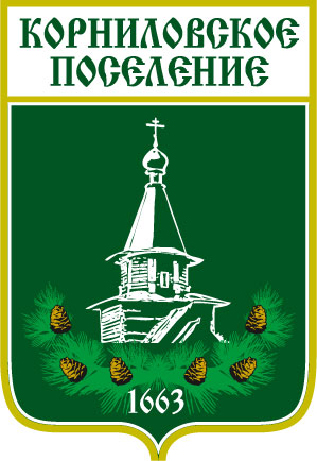 Директор                                                                                 Т.В.Кривенкова                                                Гл. архитектор проекта                                                                     О.А. Таксёр                        № п/пНаименованиеГрифМасштабПоложение о территориальном планированииПоложение о территориальном планированииПоложение о территориальном планированииТекстовые материалы1Положение о территориальном планировании.НСГрафические материалы (карты)2Изменения в Генеральный план.Карта планируемого размещения объектов местного значения поселения. Карта функционального зонирования поселения (фрагмент).НСб/м3Диск CD – Положение о территориальном планировании (графические и текстовые материалы). Материалы по обоснованию проекта (графические и текстовые материалы).НСМатериалы по обоснованию проектаМатериалы по обоснованию проектаМатериалы по обоснованию проектаТекстовые материалы4Материалы по обоснованиюНСГрафические материалы (карты)5Проект изменений в Генеральный план МО « Корниловское сельское поселение»НСб/м№п/пИзмененияОбоснование1.Изменение границы с.Корнилово в районе мкр. Красная горка по ул. ДружбыДля прокладки и обслуживания газопровода низкого давления2.Корректировка функциональных зон в границах кадастровых участков 70:14:0000000:860/2271 и 70:14:0300092:2338-2366- Участки 70:14:0300092:2338-2366 под индивидуальную жилую застройку;- Вынос жилой застройки из охранной зоны газопровода высокого давления;- Функциональное зонирование участков 70:14:0000000:860/2271, выполнено с учетом сложившихся транспортных связей в увязке с существующей территориально-планировочной структуры.3.Изменить зону Ж-1 жилого массива расположенного в границах участка 70:14:0300092:2251 с резервной застройки на первоочереднуюПроект планировки участка 70:14:0300092:2251 выполнен одновременно с генеральным планом МО «Корниловское сельское поселение», утвержден постановлением №348а, от 26.08.2014г.4.Изменить трассировку автомобильной дороги местного значения Корнилово-Сафроново- Исключить пересечение автодорогой газопровода высокого давления;- Выполнить трассировку в районе участка 70:14:0300092:78695.Изменение границы с.Корнилово в районе участка 70:14:0300092:1940Исключить пересечение границей существующих участков под индивидуальную жилую застройку6.Изменение границы с.Корнилово по границам участков 70:14:0300090:208/255 Включить в границы с.Корнилово существующий участок 70:14:0300090:197 под индивидуальное жилищное строительство7.- Уточнить границы зоны Р-1и Ж-1;- Включить участки 70:14:0300090:97/712/1/90/733/958/1580/2/47/311/100/98/174 в границы зоны Ж-1(зона застройки индивидуальными жилыми домами)Существующие участки70:14:0300090:97/712/1/90/733/958/1580/2/47/311/100/98/17 выделены под индивидуальное жилищное строительство